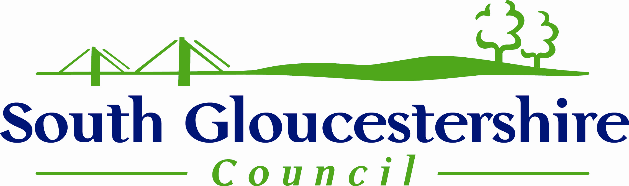 Department for Children, Adults and HealthFoster Carers’ Recording TemplateThis record is the story of Rosie Flower’s life with us, Lily and Dan Delion. We have written it to you for when you are ready to read it.Period of time recording covers: 01.08.20 – 08.08.20Date of recording: 08.08.20Name of the person who wrote the recording: Dan DelionFamily lifePlease write here some of the things you have done during the week, it might include the new skills a child has learned or a task they are remembering to do, such as lay the table or feed a pet, a favourite TV show or movie you watch together, any significant disagreements in the home and how they were resolved, something which made you all laugh.We have had such a busy week! On Saturday you woke up really early because you were excited about our plan to go to the seaside. You didn’t want anyone to miss out and so you made a lot of noise and woke everyone up! Our older child wasn’t very happy about that! You were very helpful in getting your swimming costume ready and you counted out the picnic cups so that there was one for everyone, all five of us. It was a happy day, you and the other children built lots of sandcastles. You liked knocking them down and watching the sea cover them over. You and I collected some beautiful shells. You ate up lots of fish and chips in the café for tea. You were very tired when we got home. Lily helped you have a warm bath and get the sand out from between your toes. You were so tired that you slept really well, - you didn’t wake up and call for us once. You have been practising your football skills in the garden, sometimes you find it hard to kick the ball very straight, but you keep trying and you are nearly there! Well done!One of our other children has been feeling cross and has been shouting quite a bit this week. When he does that, you like to go to your room. Lily came and asked if you were alright and you said that you wanted everyone in the family to be happy. We decided to go to the park together and no one felt like they wanted to shout anymore. Then we all had an ice cream. It was really funny because I dropped some down my t-shirt and you said I needed to borrow the baby’s bib! You made us all laugh when you said that!Health Please record any trips to the doctor, dentist, optician or therapist. Record any medication given in the last week or minor first aid and any health milestones, like first tooth or larger shoe size. Any serious health incidents should be recorded on the notifiable incident form and sent to the social worker immediately. You are growing bigger and stronger very day. When we went to the park, you were able to swing on the bars! Last time you couldn’t even reach the bars! You eat up all your food really well and you are beginning to try new things. This week you tasted some fresh juicy pineapple and really liked it.Because it has been so sunny this week, you have been very helpful standing still while Lily has put the sun cream on your arms and legs. You remember to keep drinking lots of water too which is really good. We went for a walk across the fields and you were stung by a stinging nettle. It hurt you a lot and when we got home Lily put some special cream on to take the stinging away.EducationPlease record any letters and messages to and from school, any absences and the reason including exclusions; school meetings, PEPs, Open Days, assemblies, concerts, sports events, educational achievements to celebrate, extra tuition and extra-curricular activities.You haven’t been to school this week because it is the school holidays. You really like books and we went to the library and borrowed some books. You chose a story about a panda bear and then you decided to draw some pictures of panda bears. Lily and the other children did this too. You’ve started to play more with the lego too. You made a really tall tower!Social developmentPlease record any significant friendships or any difficulties with friends such as bullying; dates and details of any visits to, or from, friends including overnight stays, and any hobbies, clubs or activities the child particularly enjoys. You’ve been practising riding your bike. It is quite tricky to balance and maybe soon we can take the stabilisers off.The grandchildren came and played one day. We had a game of football and you shared the ball with one of the little ones. That was so kind and thoughtful of you!Family Time Please write about the dates and details of family time – who was it with, where it happened, how it went, the child’s reaction both before and after, as well as their reaction if family time did not go ahead.On 04.08.20, you met up with your mum at the centre in Yate. Gina, the support worker was there too to make sure you and mum were ok. You took your panda pictures to show mum and you told me that she said you were very clever to draw such good pandas. Before you went to meet mum, you were very quiet, you didn’t want to eat your breakfast. I wonder if you were nervous because last time she wasn’t well enough to go. When you came back you jumped and ran around a lot and you talked very loudly at Lily. She decided to take you to the park so that you could run around outside.When you got back home, Lily asked you if you were ok and you said that you wished your mum was well and that you could see her more often. Lily said that she will tell your social worker about this for you.Contact with professionals and othersPlease record any times when alternative carers have been looking after the child e.g. babysitters,visits and contact with social worker, supervising social worker and other professionals. Please also record any requests for help or support to care for this child or when reporting information to others about them.We have not had any visits this week from any social workers.Lily has sent your social worker an email about what you said about seeing your mum. He is on holiday at the moment, but he will come and see you when he gets back.BehaviourAny behaviour that is unusual or causes concern as well as any behaviour which might be celebrated with the child, any evidence of behaviour which could be attributed to trauma or distress, any behavioural interventions that have had a positive outcome and any sanctions or consequences imposed. Any serious incidents, perhaps if the young person went missing or the police were called, should be recorded on the notifiable incident form and sent to the social worker immediately.What does the carer think that this behaviour says about how a child is feeling? Sometimes this week you have been very noisy and we have to remind you to be quieter. I wonder if you think we might forget you are with us if you are quiet? We could never forget you! Sometimes I wonder if you are noisy so that you don’t have to feel those worrying feelings about why you are living with us.  You have a very smiley face, and we always know when you are enjoying yourself. We like seeing you being happy. FinancesPlease comment on how the child has spent pocket money this week or any large amounts of money spent on the child, please remember to keep the receipts for large purchases.You are growing all the time and we went to buy you some new t-shirts and sandals for the summer. You liked the ones with pandas on!We went to the shop and you chose some paints and a comic to enjoy playing with this week. The woman behind the counter smiled when you said “Thank you” to her so nicely.SummaryPlease remember to write about what is going well and what you or the child are worried about. What do you think should happen next?As it is the school holiday, we have done lots of different things this week. You always like to know what is happening, and you have managed pretty well being out of routine as long as we tell you the plans for the day. You are still learning about how to be calm, and we do our best to keep you busy to channel your energy and save you from interrupting what everyone else in the family is doing.We are going to carry on doing lots of fun things and each day we will make sure we have a little quiet time after lunch to help you learn how to be calmer. 